Курдюмова Галина ВикторовнаИдентификатор: 264-828-054Приложение 3Карточка: «Собери новое слово из частей других слов»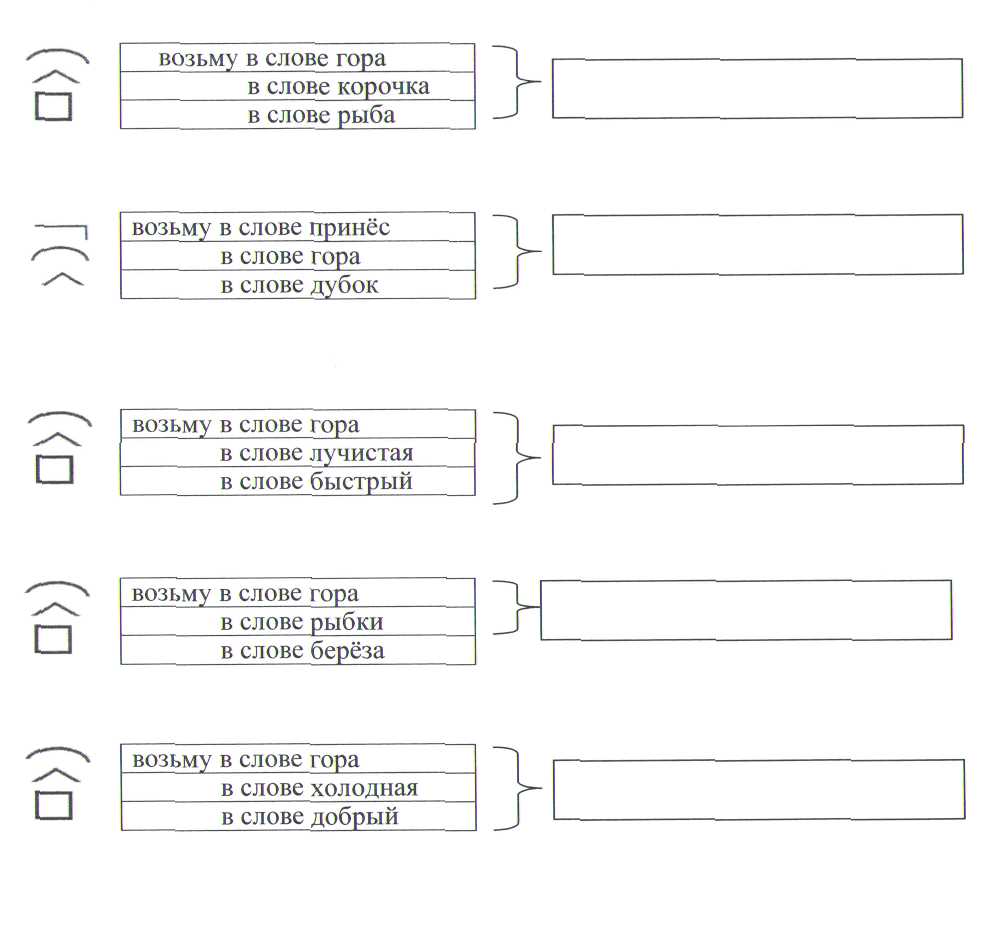 